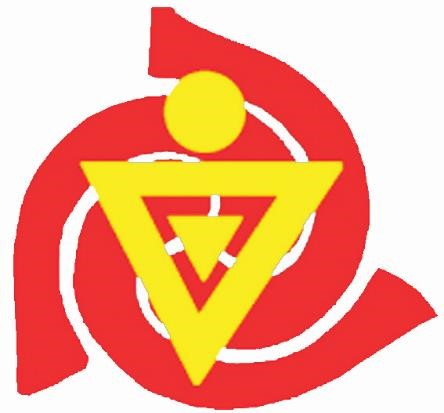 Coláiste Phobal Ros Cré Mobile Phones/Devices Procedures This procedure aims to ensure that teaching and learning can take place without interruption from mobile phones and devices and that students and staff are protected from potential harassment or bullying. The procedure extends to all students in Coláiste Phobal Ros CréTo assist the school in implementing these procedures, parents/guardians are asked not to contact students by mobile phone at any time during the school day. In the event of an emergency, contact may be made through the office at 0505-23939. Students who need to contact home urgently, should request permission to contact home from the school phone via Yearhead/Deputy Principal/Principal Mobile phones/digital devices must be switched off and locked in the student’s own locker, or out of sight at all times. Students may not have their mobile phones on their person during the school day. No photographs may be taken, or recordings made while on the school premises or during school related activities with a mobile phone/digital device. Using mobile phones/digital devices in such a way without permission is a serious infringement on the rights of others and is considered a major offence in our school’s Code of Behaviour.Where the school is made aware of an incident where students use mobile phones/digital devices to bully others or to send offensive messages or calls, this will be investigated under our Anti-Bullying Policy and will also be dealt with under the Code of Behaviour. It should be noted that it is a criminal offence to use a mobile phone/digital device to menace, harass or offend another person. As such, the school may consider it appropriate to involve the Gárdaí in such incidents. The school accepts no responsibility for replacing lost, stolen or damaged mobile phones/digital devices. The safety and security of these items is wholly a matter for students and their parents/guardians.  It is strongly advised that students mark their mobile phones/digital devices with their names and use passwords to ensure that unauthorised phone calls cannot be made on their phones. A student who is found using a mobile phone/digital device outside of the stated times, or who contravenes this policy in any way, will have his/her mobile phone/digital device and its SIM card confiscated  Parents/Guardians Responsibilities To monitor the use of mobile phones and the internet in the homeTo monitor activities that may be preventing engagement in schoolwork, e.g. over use of digital devices etc. Students ResponsibilitiesTo understand that music devices such as MP3 Player, or IPod, etc., cannot be at any time on the school premises.  These shall be confiscated as digital devices and confiscated as outlined in Code of Behaviour.  Failure to hand up mobile phones and digital devices when requested/ inappropriate use of a mobile phone/digital device is a major offence.If I have a digital device (including mobile phone), I have a duty to have it switched off and out of sight at all times on the school premises. I understand that if my digital device (including mobile phone) is visible or switched on during any time it may be confiscated.  I understand that my digital device (including mobile phone) will be confiscated for the following periods: (a) a first offence =the duration of the school day; (b) a second offence = duration of the school week and the device shall be retrieved by a parent from the school office; (c) a third offence = duration of the school term and the device shall then be retrieved by a parent from the school office.  Adoption and Communication The Board of Management adopted these procedures at a meeting on March 27th 2019 and  are available on the school website. 